Lernpaket „Texte gestalten mit Microsoft Word“für das Lernfeld IKTDipl.-Ing.in (FH) Eva Brenner, MSc Mag.a Susanne Gaulhofer/akzente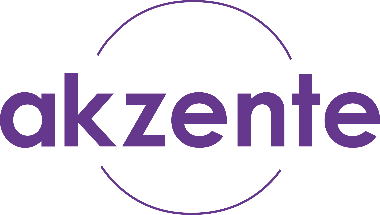 MODERATIONSDESIGN für Lernpaket „Texte gestalten mit Microsoft Word“ANHANG: Eingesetztes Lernmaterial (Darstellung in Tools)Lernpaket Texte gestalten mit Microsoft WordLernpaket Texte gestalten mit Microsoft WordLernpaket Texte gestalten mit Microsoft WordPrimäres Lernfeld	Sprache 	Mathematische Kompetenzen 	Digitale Kompetenzen	Sprache 	Mathematische Kompetenzen 	Digitale KompetenzenWeitere Lernfelder	Sprache 	Mathematische Kompetenzen 	Digitale Kompetenzen	Lernkompetenzen	Sprache 	Mathematische Kompetenzen 	Digitale Kompetenzen	LernkompetenzenGeschätzter LernumfangGesamt: 15 UEGeschätzter Lernumfangdavon Flipped:14 UELerninhalte Primäres Lernfeld: Einführung in das Thema „Texte gestalten“Wiederholung: Apps öffnen und schließenZugriff auf gespeicherte Dateien„Speichern“, „Speichern unter“ – Unterschied kennenlernen, Vorgang üben und festigenLöschen von Text (links & rechts vom Cursor)Möglichkeiten des Markierens Zeichenformatierungen kennenlernen und anwendenAbsatzformatierungen kennenlernen und anwendenTabellen erstellen und bearbeitenSekundäres Lernfeld inkl. Lernkompetenz: Lernfeld Sprache:Texte/Anleitungen verstehen und umsetzenLernkompetenz:Verwendung der Mindmap-Technik zur Erarbeitung von InhaltenVerwendung von Kreativitätstechniken zur Wiederholung Primäres Lernfeld: Einführung in das Thema „Texte gestalten“Wiederholung: Apps öffnen und schließenZugriff auf gespeicherte Dateien„Speichern“, „Speichern unter“ – Unterschied kennenlernen, Vorgang üben und festigenLöschen von Text (links & rechts vom Cursor)Möglichkeiten des Markierens Zeichenformatierungen kennenlernen und anwendenAbsatzformatierungen kennenlernen und anwendenTabellen erstellen und bearbeitenSekundäres Lernfeld inkl. Lernkompetenz: Lernfeld Sprache:Texte/Anleitungen verstehen und umsetzenLernkompetenz:Verwendung der Mindmap-Technik zur Erarbeitung von InhaltenVerwendung von Kreativitätstechniken zur Wiederholung Lernziele Primäres Lernfeld: 	Die Teilnehmerin kann vorhandene Dateien und Apps starten.Die Teilnehmerin kann Fehler in einem Text korrigieren.Die Teilnehmerin kennt unterschiedliche Arten, einen Text mit der Maus zu markieren.Die Teilnehmerin kann unterschiedliche Zeichenformate anwenden.Die Teilnehmerin kann Absatzformate zur Ausrichtung eines Absatzes anwenden.Die Teilnehmerin kennt den Unterschied zwischen "Speichern" und "Speichern unter".Die Teilnehmerin kann bearbeitete Dateien speichern.Die Teilnehmerin kann selbst erstellte Dateien neu speichern.Die Teilnehmerin kann einfache Tabellen erstellen.Die Teilnehmerin kann grundlegende Formatierungen für eine Tabelle vornehmen (Spaltenbreite, Zeilenhöhe, Rahmen; Ausrichtung in der Tabelle).Die Teilnehmerin kann eine Tabelle für einen Lebenslauf erstellen.Sekundäres Lernfeld inkl. Lernkompetenz: Lernfeld Sprache:Texte und Anleitungen verstehen und umsetzenLernkompetenz:Selbständiges Erarbeiten von neuen Inhalten Selbständiges Umsetzen von Übungen und ArbeitsaufträgenPrimäres Lernfeld: 	Die Teilnehmerin kann vorhandene Dateien und Apps starten.Die Teilnehmerin kann Fehler in einem Text korrigieren.Die Teilnehmerin kennt unterschiedliche Arten, einen Text mit der Maus zu markieren.Die Teilnehmerin kann unterschiedliche Zeichenformate anwenden.Die Teilnehmerin kann Absatzformate zur Ausrichtung eines Absatzes anwenden.Die Teilnehmerin kennt den Unterschied zwischen "Speichern" und "Speichern unter".Die Teilnehmerin kann bearbeitete Dateien speichern.Die Teilnehmerin kann selbst erstellte Dateien neu speichern.Die Teilnehmerin kann einfache Tabellen erstellen.Die Teilnehmerin kann grundlegende Formatierungen für eine Tabelle vornehmen (Spaltenbreite, Zeilenhöhe, Rahmen; Ausrichtung in der Tabelle).Die Teilnehmerin kann eine Tabelle für einen Lebenslauf erstellen.Sekundäres Lernfeld inkl. Lernkompetenz: Lernfeld Sprache:Texte und Anleitungen verstehen und umsetzenLernkompetenz:Selbständiges Erarbeiten von neuen Inhalten Selbständiges Umsetzen von Übungen und ArbeitsaufträgenKurzbeschreibungDas Lernpaket unterstützt das Erlernen von Zeichen- und Absatzformaten und die Erstellung und die Verwendung von Tabellen in Word. Ziel ist das Verfassen und Gestalten von Textdokumenten in Vorbereitung auf das Erstellen von Bewerbungsunterlagen.Ebenso wird der Speichervorgang wiederholt und gefestigt.Wichtige Hinweise: Das Lernpaket wurde für die Verwendung auf Laptops/Computern entwickelt. Bei der Erstellung der Unterlagen wurde Microsoft Word 2019 verwendet.Außerdem wird in den Unterlagen das Wort „Programm“ (ehemaliger Terminus für Programme am PC) durch das bereits gängigere Wort „Apps“ ersetzt.Das Lernpaket unterstützt das Erlernen von Zeichen- und Absatzformaten und die Erstellung und die Verwendung von Tabellen in Word. Ziel ist das Verfassen und Gestalten von Textdokumenten in Vorbereitung auf das Erstellen von Bewerbungsunterlagen.Ebenso wird der Speichervorgang wiederholt und gefestigt.Wichtige Hinweise: Das Lernpaket wurde für die Verwendung auf Laptops/Computern entwickelt. Bei der Erstellung der Unterlagen wurde Microsoft Word 2019 verwendet.Außerdem wird in den Unterlagen das Wort „Programm“ (ehemaliger Terminus für Programme am PC) durch das bereits gängigere Wort „Apps“ ersetzt.Benötigte Vorkenntnisse und VoraussetzungenMit Tastatur und Maus umgehen, Apps öffnen und schließen, ggf. USB-Stick verwenden, gespeicherte Dateien finden und öffnen, selbstständig in der Lernplattform navigieren, ein neues Word-Dokument erstellen, Fließtext in Word eingeben, Text in Word löschen, Verschiedene Arten des Markierens von Text als Voraussetzung für Formatierungen. Fachbegriffe (Tastenbezeichnungen, Computerbestandteile, Begriffe für die Verwendung des PCs wie „Desktop“ oder „Taskleiste“ …) sind bekannt.Mit Tastatur und Maus umgehen, Apps öffnen und schließen, ggf. USB-Stick verwenden, gespeicherte Dateien finden und öffnen, selbstständig in der Lernplattform navigieren, ein neues Word-Dokument erstellen, Fließtext in Word eingeben, Text in Word löschen, Verschiedene Arten des Markierens von Text als Voraussetzung für Formatierungen. Fachbegriffe (Tastenbezeichnungen, Computerbestandteile, Begriffe für die Verwendung des PCs wie „Desktop“ oder „Taskleiste“ …) sind bekannt.Erforderliche technische Ausstattung	Beamer	Flipchart	Pinnwand 	Laptop/PC	Tablet 	Smartphone 	Headset 	Externer Lautsprecher	Scanner	Drucker	Sonstiges, und zwar Aktivitäten/Materialien/ Medien 	Webinar	Video 	Präsentation/Input	Infoseiten/Skripten 	Übungsblätter/Arbeitsblätter	Spiele/Auflockerungsübungen	Quiz	Audiodateien/Podcasts	Sonstiges, und zwar GLU *Lernaktivität/LernbausteinBeschreibungAnwendungsmöglichkeit/Lehr-/LernmethodeLernräumeEingesetztes Lernmaterial 1Einstieg in das Thema Texte gestaltenDie Teilnehmerinnen überlegen sich (einzeln, in der Gruppe als Diskussion oder geleitet von der Trainerin, wo in ihrem Alltag sie gestaltete Texte sehen und wo sie selbst welche gestalten können oder müssen.Die Übung kann als Einzelübung oder als Diskussion in einer (Klein-)Gruppe oder mit der Trainerin stattfinden.	Flipped Learning – Selbstlernressource	Gruppen- oder Einzel-aktivität	Input Präsenz	Input Virtuell	Sonstiges, und zwar 	Disposition	Aneignung	Vertiefung	BewährungAnleitung für die Lernprozessmoderatorin:01_Anleitung für Trainerin_Einstieg.docx0,5Wiederholung: Apps öffnen und schließen, Zugriff auf gespeicherte DateienDie Teilnehmerinnen erstellen gemeinsam mit der Trainerin eine Mindmap. Die Teilnehmerinnen werden dabei von der Trainerin anhand von Fragen/Themen (siehe Anleitung zur Erstellung des Mindmaps) angeleitet. Wichtiger Hinweis: Die zur Verfügung gestellte Anleitung bildet nur eine Orientierung an möglichen Fragen; die Trainerin kann die Mindmap im Kursgeschehen je nach Vorkenntnissen der Teilnehmerinnen auch ganz anders gestalten!Die Mindmap kann am Flip oder virtuell/online mit einem selbst gewählten Tool erstellt werden.	Flipped Learning – Selbstlernressource	Gruppen- oder Einzel-aktivität	Input Präsenz	Input Virtuell	Sonstiges, und zwar 	Disposition	Aneignung	Vertiefung	BewährungAnleitung zur Erstellung des Mindmaps inkl. fertiger Beispiel-Mindmap:02_Anleitung für Trainerin_Mindmap Umgang mit Apps und Dateien.docx1„Speichern“ und „Speichern unter“ kennenlernenDie Teilnehmerinnen erhalten ein Infoblatt, dass erklärt, warum Speichern wichtig ist und was der Unterschied zwischen „Speichern“ und „Speichern unter“ ist. Zusätzlich gibt es eine Schritt-für-Schritt-Anleitung dafür.Das Infoblatt kann selbständig oder in der Gruppe mit der Trainerin erarbeitet werden.In den kommenden Übungen kann der Vorgang „Speichern“ immer wieder geübt werden. Später im Lernpaket gibt es eine Übung zum Thema „Speichern unter“ (siehe Punkt „Festigen: Formatierungen und Abspeichern („Speichern unter“)“).	Flipped Learning – Selbstlernressource	Gruppen- oder Einzel-aktivität	Input Präsenz	Input Virtuell	Sonstiges, und zwar …	Disposition	Aneignung	Vertiefung	BewährungInfoblatt:03_Infoblatt_Speichern und Speichern unter.docx0,5Wiederholung: Löschen von Text links und rechts vom Cursor – Backspace und ENTF-TasteSpeichern übenDie Teilnehmerinnen erhalten eine Übungsdatei auf USB Stick oder als Download. Aufgabe ist die Korrektur eines Textes. Die Änderungen sollen gespeichert werden (Vorgang „Speichern“ – nicht als neue Datei!).Parallel dazu können die Teilnehmerinnen ein Infoblatt zur Tastaturbelegung zu Hilfe nehmen.Anmerkung: Für die Tastenbezeichnungen werden gängige, standardisierte und zuvor (außerhalb des LP) erarbeitete Begriffe verwendet.	Flipped Learning – Selbstlernressource	Gruppen- oder Einzel-aktivität	Input Präsenz	Input Virtuell	Sonstiges, und zwar 	Disposition	Aneignung	Vertiefung	BewährungArbeitsblatt:04_Arbeitsblatt_Text korrigieren & Speichern.docxInfoblatt:05_Infoblatt_Die Tastatur.docx0,5Wiederholung: Möglichkeiten des MarkierensDie Teilnehmerinnen erhalten zerschnittene Merksätze zum Thema Markieren und müssen diese alleine oder in Kleingruppen wieder zusammenfügen.Alternativ kann das Quiz auch online als LearningApp gespielt werden.	Flipped Learning – Selbstlernressource	Gruppen- oder Einzel-aktivität	Input Präsenz	Input Virtuell	Sonstiges, und zwar 	Disposition	Aneignung	Vertiefung	BewährungAnleitung für die LPM:06_Anleitung für Trainerin_Reime Markieren in Word.docxLearningApp-Link:https://learningapps.org/watch?v=pwhdwapej21 bzw. https://learningapps.org/display?v=pwhdwapej21 1,5Zeichenformatierungen kennenlernen (z. B. Schriftart, -grad, fett, kursiv, unterstrichen, Farbe etc.)Speichern übenDie Teilnehmerinnen lernen Zeichenformatierungen in Word kennen. Dazu gibt es eine Übungsdatei (per USB-Stick oder als Download von der Lernplattform) und ein dazu passendes Infoblatt, das digital oder analog zur Verfügung gestellt werden kann.Im Infoblatt werden die wichtigsten Zeichenformatierungen gezeigt. In der Übung können die Teilnehmerinnen die Formatierungen direkt selbst ausprobieren.Zusätzlich wird der Speicher-Vorgang geübt, wiederholt und gefestigt.Alternativ können die Inhalte gemeinsam mit der Trainerin zu erarbeitet werden.	Flipped Learning – Selbstlernressource	Gruppen- oder Einzel-aktivität	Input Präsenz	Input Virtuell	Sonstiges, und zwar …	Disposition	Aneignung	Vertiefung	BewährungArbeitsblatt:07_Arbeitsblatt_Zeichenformatierungen & Speichern.docxInfoblatt:08_Infoblatt_Zeichenformatierungen.docx0,5AktivierungsübungJonglieren mit zwei oder mehr Tüchern. Jede Teilnehmerin macht mit, so gut sie kann. Es geht um die Aktivierung der linken und rechten Gehirnhälfte. Wichtig dabei ist, dass die Trainerin gut begleitet und erläutert, warum diese Übung gemacht wird!	Flipped Learning – Selbstlernressource	Gruppen- oder Einzel-aktivität	Input Präsenz	Input Virtuell	Sonstiges, und zwar 	Disposition	Aneignung	Vertiefung	Bewährung1Einführung in AbsatzformateDie Teilnehmerinnen erhalten den Link zu einem E-Book (als QR-Code oder in der Lernplattform). Darin gibt es eine Einführung in die wichtigsten Absatzformate.Die Teilnehmerinnen können diese Inhalte selbständig oder gemeinsam mit der Trainerin erarbeiten.Im Anschluss daran oder auch parallel dazu ist direktes Ausprobieren der Absatzformate anhand nachfolgender Übung möglich.	Flipped Learning – Selbstlernressource	Gruppen- oder Einzel-aktivität	Input Präsenz	Input Virtuell	Sonstiges, und zwar 	Disposition	Aneignung	Vertiefung	BewährungE-Book – online veröffentlicht:https://read.bookcreator.com/4fXFQ6tYbHe2SaUEbaBPJxRhBz02/RS84lQg6TkyMxCpmMRMRkg Als PDF-Datei:09_E-Book_Absatzformate.pdfAls E-Book-Datei (epub):09_E-Book_Absatzformate.epub1,5Absatzformate in Word anwenden: AusrichtungenSpeichern wiederholen und festigenDie Teilnehmerinnen können in einer Übungsdatei (per USB-Stick oder als Download von der Lernplattform) verschiedene Absatzausrichtungen kennenlernen und vornehmen. Zusätzlich ist in der Übungsdatei die Muster-Lösung zum direkten Vergleich enthalten.Anmerkung: Der Text der Übung transportiert ebenso den Inhalt und eine Erklärung zu den Absatzformaten!In Ergänzung zum Arbeitsblatt erhalten die Teilnehmerinnen ein Infoblatt mit dem gleichen Inhalt. Dort ist auch beschrieben, wie vorzugehen ist, um die Absatzformate anzuwenden.Außerdem wird in der Übung der Speicher-Vorgang gefestigt.	Flipped Learning – Selbstlernressource	Gruppen- oder Einzel-aktivität	Input Präsenz	Input Virtuell	Sonstiges, und zwar 	Disposition	Aneignung	Vertiefung	BewährungArbeitsblatt:10_Arbeitsblatt_Absatzformate & Speichern.docxInfoblatt:11_Infoblatt_Absatzformate.docx1Festigen: Formatierungen und Abspeichern („Speichern unter“)Die Teilnehmerinnen erstellen eine neue Datei, formatieren diese lt. Übungsangabe und speichern sie ab, z. B. auf einem USB-Stick oder in den Dokumenten. Die Trainerin gibt dazu im Kurs nähere Angaben, da der tatsächliche Speicherort vom Setting im Kurs abhängig ist!	Flipped Learning – Selbstlernressource	Gruppen- oder Einzel-aktivität	Input Präsenz	Input Virtuell	Sonstiges, und zwar 	Disposition	Aneignung	Vertiefung	BewährungArbeitsblatt:12_Arbeitsblatt_Formatieren & Speichern unter.docx0,5Wiederholung: Speichern unter in WordDie Teilnehmerinnen wiederholen selbständig, gemeinsam in der Gruppe oder gemeinsam mit der Trainerin anhand eines LearningApp-Spiels, wie die Schritte für den Vorgang „Speichern Unter“ in Microsoft Word ablaufen.	Flipped Learning – Selbstlernressource	Gruppen- oder Einzel-aktivität	Input Präsenz	Input Virtuell	Sonstiges, und zwar 	Disposition	Aneignung	Vertiefung	Bewährunghttps://learningapps.org/display?v=px5our3tv21 Vollansicht des Quizzes:https://learningapps.org/watch?v=px5our3tv210,5Einstieg in das Thema TabellenDie Teilnehmerinnen überlegen selbständig, als Diskussion in der Gruppe oder gemeinsam mit der Trainerin, was Tabellen sein könnten und welche Inhalte sich gut in tabellarischer Form darstellen lassen könnten. Außerdem können sie überlegen, wo in ihrem Alltag sie bereits Tabellen gesehen haben oder schon selbst verwendet haben.Als Anregung wird eine Mindmap als Beispiel für die Trainerin angehängt, die einige Punkte aufgreift und eine Diskussionsgrundlage bieten kann.	Flipped Learning – Selbstlernressource	Gruppen- oder Einzel-aktivität	Input Präsenz	Input Virtuell	Sonstiges, und zwar 	Disposition	Aneignung	Vertiefung	BewährungAnleitung für die Trainerin:13_Anleitung für Trainerin_Einführung Tabellen.docx0,5Video: Einfache Tabellen erstellenDie Teilnehmerinnen bekommen ein Video zur Verfügung gestellt. Inhalt des Videos: Neue Tabellen erstellen, springen zwischen Zellen mit der Tabulator-Taste, Automatische Tabellenbreite, Tabellenbreite mit der Maus verkleinernDas Video kann einzeln, in der Gruppe oder mit der Trainerin erarbeitet werden.Parallel dazu kann anhand der nächsten Übung das Erstellen von Tabellen direkt ausprobiert werden.Zusätzlich erhalten die Teilnehmerinnen ein Skriptum mit allen Inhalten zum Thema Tabellen zur Verfügung gestellt (ausgedruckt oder in digitaler Form). So können sie jederzeit auch hier noch einmal nachschlagen.	Flipped Learning – Selbstlernressource	Gruppen- oder Einzel-aktivität	Input Präsenz	Input Virtuell	Sonstiges, und zwar 	Disposition	Aneignung	Vertiefung	BewährungVideo: https://youtu.be/fYKL4JaCXfcVideo als mp4-Datei:14_Video_Tabellen einfügen.mp4Skriptum Tabellen:15_Skriptum_Tabellen.docx1Übung: Einfache Tabellen erstellenParallel oder nach dem Video können die Teilnehmerinnen eine erste Tabelle erstellen. Es wird dabei die gleiche Tabelle wie im vorhergehenden Video erstellt. Eine mögliche Lösung ist im Arbeitsblatt gezeigt.Zusätzlich können die Teilnehmerinnen das Skriptum zur Hilfe nehmen.Die Übung kann selbständig, in der Gruppe oder gemeinsam mit der Trainerin durchgeführt werden.	Flipped Learning – Selbstlernressource	Gruppen- oder Einzel-aktivität	Input Präsenz	Input Virtuell	Sonstiges, und zwar 	Disposition	Aneignung	Vertiefung	BewährungArbeitsblatt:16_Arbeitsblatt_Tabelle erstellen.docxSkriptum Tabellen:15_Skriptum_Tabellen.docx0,5Video: Tabellen formatierenIm zweiten Video erfahren die Teilnehmerinnen, wie die Spaltenbreite und Zeilenhöhe geändert werden kann und wie Text in den Zellen ausgerichtet wird.Das Video kann einzeln, in der Gruppe oder mit der Trainerin erarbeitet werden.Parallel dazu kann anhand der nächsten Übung das Erstellen von Tabellen direkt ausprobiert werden.Auch im Skriptum Tabellen sind diese Inhalte erklärt.Das Video kann alleine, in der Gruppe oder gemeinsam mit der Trainerin angesehen und erarbeitet werden.	Flipped Learning – Selbstlernressource	Gruppen- oder Einzel-aktivität	Input Präsenz	Input Virtuell	Sonstiges, und zwar 	Disposition	Aneignung	Vertiefung	BewährungVideo:https://youtu.be/hEkjCU7syCMVideo als mp4-Datei:17_Video_Tabellen formatieren.mp4Skriptum Tabellen:15_Skriptum_Tabellen.docx0,5Übung: Tabelle formatierenParallel oder im Anschluss zum Video erhalten die Teilnehmerinnen eine Übungsdatei, in der die Formatierungen der Tabelle aus dem Video direkt ausprobiert werden können.Alternativ kann auch die selbst erstellte Tabelle aus der vorherigen Übung weiterverwendet werden!Die Teilnehmerinnen können parallel zum Video arbeiten.Zusätzlich können sie auch wieder im Skriptum nachlesen.Es kann alleine, in einer Kleingruppe oder gemeinsam mit der Trainerin gearbeitet werden.	Flipped Learning – Selbstlernressource	Gruppen- oder Einzel-aktivität	Input Präsenz	Input Virtuell	Sonstiges, und zwar 	Disposition	Aneignung	Vertiefung	BewährungArbeitsblatt:18_Arbeitsblatt_Tabelle formatieren.docxSkriptum Tabellen:15_Skriptum_Tabellen.docx 0,5Video: Tabelle für Lebenslauf erstellenIm dritten Video lernen die Teilnehmerinnen, wie eine Tabelle für die Erstellung eines Lebenslaufs gestaltet werden kann.Im Anschluss daran oder parallel dazu wird eine ähnliche Tabelle in einer Übung erstellt.	Flipped Learning – Selbstlernressource	Gruppen- oder Einzel-aktivität	Input Präsenz	Input Virtuell	Sonstiges, und zwar 	Disposition	Aneignung	Vertiefung	BewährungVideo:https://youtu.be/sR4XqUNtjeUVideo als Datei:19_Video_Tabellen für Lebenslauf.mp41,5Übung: Tabelle für Lebenslauf erstellenDie Teilnehmerinnen erhalten eine Übungsdatei, in der ein Lebenslauf in tabellarischer Form vorgegeben ist. Dieser soll mit Hilfe der vorherigen Übungen, Videos und des Skriptums nachgebaut werden.Die Übung kann selbständig, in der Gruppe oder gemeinsam mit der Trainerin durchgeführt werden.	Flipped Learning – Selbstlernressource	Gruppen- oder Einzel-aktivität	Input Präsenz	Input Virtuell	Sonstiges, und zwar 	Disposition	Aneignung	Vertiefung	BewährungArbeitsblatt:20_Arbeitsblatt_Tabelle für Lebenslauf.docx0,5 (mind.)Quizzes zur Festigung und WiederholungZur Festigung und Wiederholunggibt es drei LearningApp-Quizzes in unterschiedlichen Schwierigkeitsstufen zur Auswahl.Die Teilnehmerinnen können diese alleine, in der Gruppe oder gemeinsam mit der Trainerin machen.	Flipped Learning – Selbstlernressource	Gruppen- oder Einzel-aktivität	Input Präsenz	Input Virtuell	Sonstiges, und zwar 	Disposition	Aneignung	Vertiefung	BewährungMultiple-Choice-Quiz mit Bildern aus den Unterlagen:
https://learningapps.org/watch?v=paijewsjt21 bzw.
https://learningapps.org/display?v=paijewsjt21 Hangman – Begriffe raten (mittel):
https://learningapps.org/watch?v=puskkepma20 bwz.
https://learningapps.org/display?v=puskkepma20 Hangman – Begriffe raten (schwer):
https://learningapps.org/watch?v=pj5sbn6h219 bzw.
https://learningapps.org/display?v=pj5sbn6h219 	Flipped Learning – Selbstlernressource	Gruppen- oder Einzel-aktivität	Input Präsenz	Input Virtuell	Sonstiges, und zwar 	Disposition	Aneignung	Vertiefung	BewährungTools LernmaterialMicrosoft Word – Grundlagen & Wiederholung 01_Anleitung für Trainerin_Einführung.docx02_Anleitung für Trainerin_Mindmap Umgang mit Apps und Dateien.docx03_Infoblatt_Speichern und Speichern unter.docx04_Arbeitsblatt_Text korrigieren.docx05_Infoblatt_Die Tastatur.docx06_Anleitung für Trainerin_Reime Markieren in Word.docx
bzw. https://learningapps.org/display?v=pwhdwapej21 
bzw. https://learningapps.org/watch?v=pwhdwapej21 LearningApp-Quiz: Wiederholung: „Speichern unter“ in Microsoft Word: https://learningapps.org/watch?v=p48r26cdk19 10_Infoblatt_Speichern und Speichern unter.docxFormatierungen in Microsoft Word07_Arbeitsblatt_Zeichformatierungen & Speichern.docx08_Infoblatt_Zeichenformatierungen.docxhttps://read.bookcreator.com/4fXFQ6tYbHe2SaUEbaBPJxRhBz02/RS84lQg6TkyMxCpmMRMRkg bzw. 
09_E-Book_Absatzformate.epub bzw. 
09_E-Book_Absatzformate.pdf bzw.10_Arbeitsblatt_Absatzformate & Speichern.docx11_Infoblatt_Absatzformate.docx12_Arbeitsblatt_Formatieren & Speichern unter.docxTabellen in Microsoft Word13_Anleitung für Trainerin_Einführung Tabellen.docx14_Video_Tabellen einfügen.mp4 oder
https://youtu.be/fYKL4JaCXfc 15_Skriptum_Tabellen.docx16_Arbeitsblatt_Tabellen einfügen.docx17_Video_Tabellen formatieren.mp4 oder
https://youtu.be/hEkjCU7syCM 18_Arbeitsblatt_Tabelle formatieren.docx19_Video_Tabellen für Lebenslauf.mp4 bzw.
https://youtu.be/sR4XqUNtjeU 20_Arbeitsblatt_Tabelle für Lebenslauf.docxMultiple-Choice-Quiz: 
https://learningapps.org/watch?v=paijewsjt21 bzw.
https://learningapps.org/display?v=paijewsjt21
Hangman – Begriffe raten (mittel):
https://learningapps.org/watch?v=puskkepma20 bwz.
https://learningapps.org/display?v=puskkepma20 Hangman – Begriffe raten (schwer):
https://learningapps.org/watch?v=pj5sbn6h219 bzw.
https://learningapps.org/display?v=pj5sbn6h219